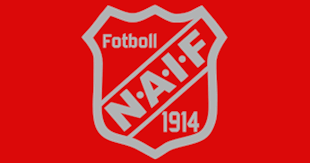 Agenda Ungdomsledarmöte Datum: 28 mars 2022Klockan 18:00-20 00Plats: MalmhedenStäd dag Vi har beslutat att ha en städ dag blir den 23/4 kl:10:00-14:00  Utskick till föräldrar Vi läser igenom det material som har tagits fram som ska komma ut på flera språk. Ledarna tyckte det var ett bra underlag så vi kör på det och kommer att översätta till somaliska, tigrinja, engelska, franska, arabiska och dari. Finns önskemål om andra språk när säsongen drar i gång så hör av er till styrelsen.Ledare, se till att detta informationsblad lämnas till barnen.Stöd till ungdomsdomare?Vi tar upp att det vore bra om minst en av ledarna från varje lag också går domarutbildningen, detta dels för att förnya kunskap men också för att kunna stötta våra nya unga domare under matcher. Peter Sjödin kan tänka sig att hjälpa till och vara på Malmheden vid vissa hemmamatcher (inte alla) men finns det ledare som ändå är på plats så vore det så klart toppen om de kan visa sig också.Bokning av planer, träningar, matcher (schema träningstider)Vi hade bra diskussioner om fördelning av träningstider både på konstgräs och gräsplanerna. Petra lägger upp tiderna i kalendern på laget.se, vi kommer till en början ha kalenderblad (Petra lägger fram det) i klubblokalen för att lagen när de sätter sina matcher kunna få en översikt över resterande lag. Men matcherna ska sedan läggas in i kalendern på laget.seTänk på att inte lägga matcher omlott eller samtidigt som A lags matcherna.MedlemsavgiftStyrelsen talar om att medlemsavgiften på 300kr kvarstår, dock har vi sänkt aktivitetsavgifterna. Ledarna betalar inte medlemsavgiften. Se bilaga om avgifter 2022Material till lagenVi går igenom och kommer fram till att * Ett matchställ 164 ska köpas in* P12/13 4:or 25 st ska köpas in* P07/08 5:or 15 st ska köpas in* P 05/06 5:or 16 st ska köpas in* F 15/16 3:or 5 st ska köpas inGemensamma Västar, koner, kinahattar kommer att köpas in och kommer finnas i bollrummet, röd tejp till match. Sjukvårdsväskor behöver kompletteras.DomarutbildningSker på Malmheden den 21 April klockan 18:00- 21:00 rekommendationerna är att man har fyllt 15 dock kan om ledare tycker att mognad finns så kan vi ta med de som är födda -08 Som vi sa på punkt 3 så ser vi gärna att ledare också anmäler sig till utbildningen. Kom ihåg att påminna era ungdomar som gått utbildningen och som vill fortsätta att de också anmäler sig. Senast 7/4 till Kibbe 0707684560.Medlemsmöte Vi vill påminna om att det kommer att vara ett medlemsmöte den 20/4 kl: 18:00 påminn gärna de som är medlemmar att de är välkomna.Övriga frågor* Therese Binning önskar att få ett skåp denna säsong, det ska vi verkligen fixa!* Vi tar upp att Aida och Lars Göran är i startgroparna att göra en klippgrupp för kommande gräsklippning. Förmedla den informationen ni fått till föräldrar och uppmana att tänka att ju fler som kan hjälpa till desto färre gånger behöver man hjälpa till.* Vi kommer också att göra ett städschema för alla lag där ni engagerar föräldrarna att hjälpa till. Det som ska städas är klubblokalen, toaletten och de 2 ”små” omklädningsrummen. Som vi diskuterade så är ju tanken att om alla efter sina matcher hjälps åt att se till så att utrymmena är städade desto enklare och snabbare kommer ju städningen att gå för alla.* Vi talade om att vi har höjt försäljningen av papper balarna till 250 st MEN ni behöver inte betala de 5000kr som tidigare ska betalas in av alla lag. Övrig försäljning ni gör går direkt till erat lag.Kom ihåg att påminna föräldrar att läsa klubbinformationen som vi lägger ut på laget .seVi glömde att ta upp det men Kom ihåg att ta ut ett nytt utdrag ur belastningsregistret på polisen.se. detta görs nuförtiden på mobilt bank id så det är väldigt smidigt!Tack alla som närvarade! Tillsammans är vi grymma!